Plan de travail de vendredi 18 juin 2021Correction des devoirs : pour la fiche de lecture se référer au livret de corrections fourni dans le fichier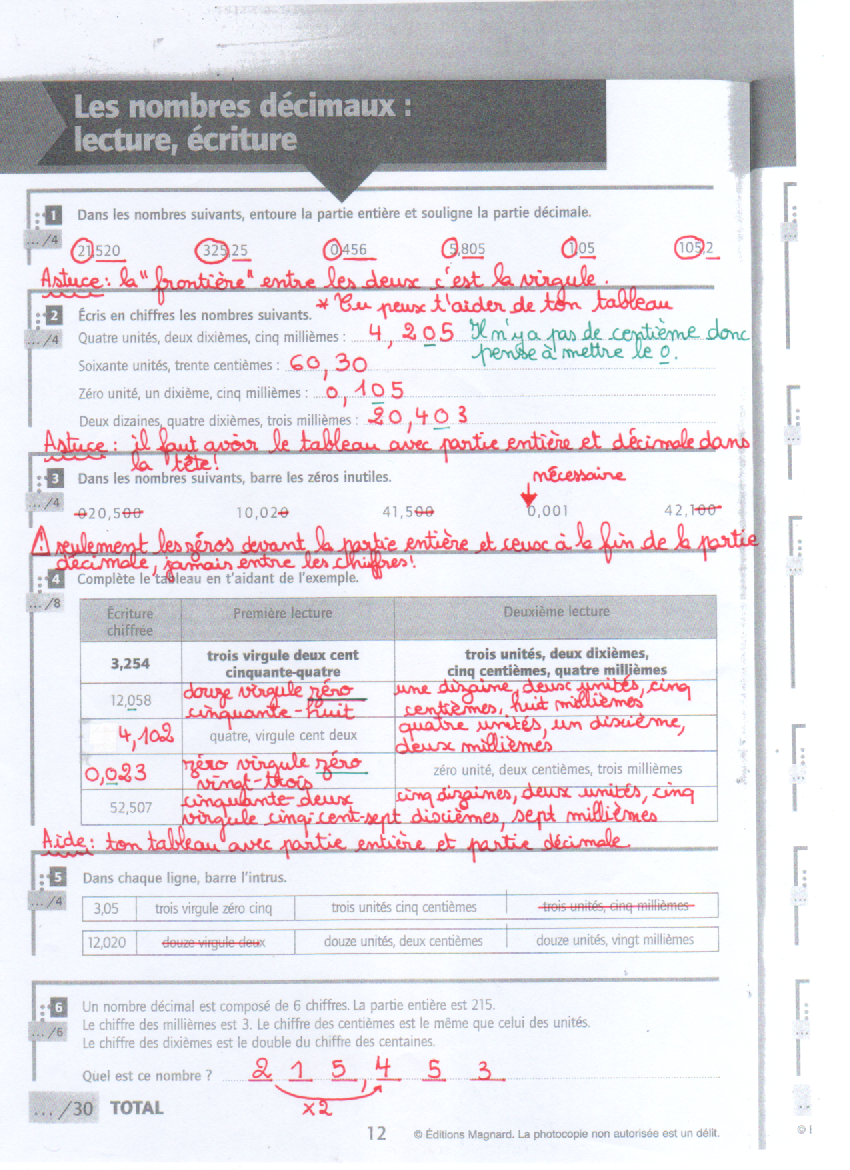 Conjugaison et grammaire :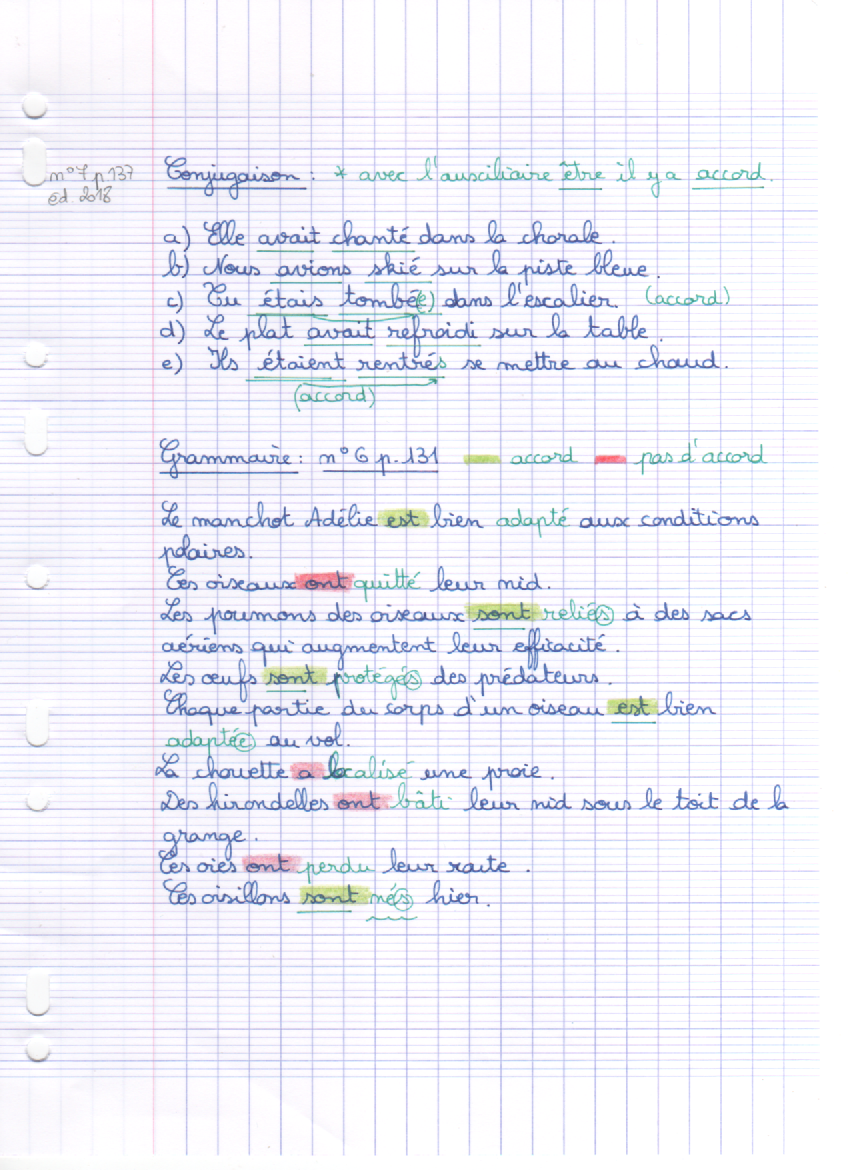 Géométrie : Lis bien les explications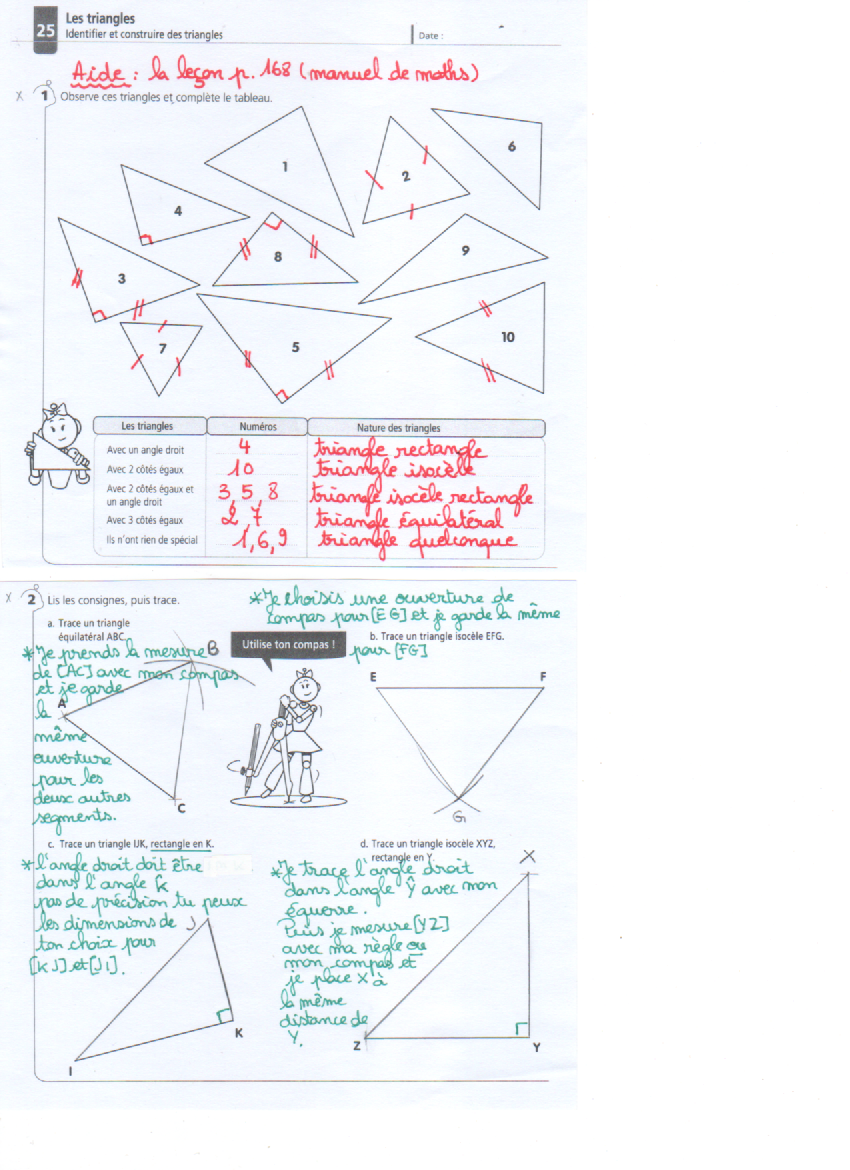 